Programme d’assistance financière au loisir des personnes handicapées (PAFLPH, volet 1)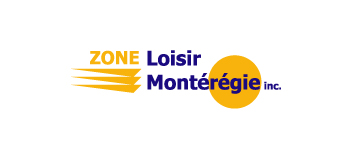 (Organismes et municipalités membre de Zone Loisir Montérégie - 2019-2020)Date limite pour déposer une demande le 31 mars 2019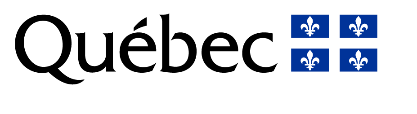 Le cachet de la poste faisant foi. CONDITION D’ADMISSIBILITÉ : Être membre de Zone Loisir MontérégieLes formulaires incomplets ne seront pas analysés. Les demandes doivent être transmises par courrier postal seulement. Aucune demande par télécopieur ou par courrier électronique ne sera acceptée.Pour plus d’informations, n’hésitez pas à contacter Mme Isabelle Bonin au 450 771-0707.L’organisme ou la municipalité doit transmettre le formulaire dûment rempli et signé, accompagné des pièces justificatives demandées, avant le 31 mars 2019 à :No séquentiel (à remplir par l’URLS ou l’ARLPH) :No séquentiel (à remplir par l’URLS ou l’ARLPH) :No séquentiel (à remplir par l’URLS ou l’ARLPH) :No séquentiel (à remplir par l’URLS ou l’ARLPH) :No séquentiel (à remplir par l’URLS ou l’ARLPH) :No séquentiel (à remplir par l’URLS ou l’ARLPH) :No séquentiel (à remplir par l’URLS ou l’ARLPH) :No séquentiel (à remplir par l’URLS ou l’ARLPH) :No séquentiel (à remplir par l’URLS ou l’ARLPH) :No séquentiel (à remplir par l’URLS ou l’ARLPH) :No séquentiel (à remplir par l’URLS ou l’ARLPH) :No séquentiel (à remplir par l’URLS ou l’ARLPH) :Renseignements générauxRenseignements générauxRenseignements générauxRenseignements générauxRenseignements générauxRenseignements générauxRenseignements générauxRenseignements générauxRenseignements générauxRenseignements générauxRenseignements générauxRenseignements générauxRenseignements générauxRenseignements générauxRenseignements générauxRenseignements générauxRenseignements générauxRenseignements générauxRenseignements générauxRenseignements générauxNom de l’organisme :Nom de l’organisme :Nom de l’organisme :Nom de l’organisme :Nom de l’organisme :Nom de l’organisme :Nom de l’organisme :Nom de l’organisme :Nom de l’organisme :Nom de l’organisme :Numéro d’entreprise du Québec (NEQ) :Numéro d’entreprise du Québec (NEQ) :Numéro d’entreprise du Québec (NEQ) :Numéro d’entreprise du Québec (NEQ) :Numéro d’entreprise du Québec (NEQ) :Numéro d’entreprise du Québec (NEQ) :Numéro d’entreprise du Québec (NEQ) :Numéro d’entreprise du Québec (NEQ) :Numéro d’entreprise du Québec (NEQ) :Numéro d’entreprise du Québec (NEQ) :Adresse de correspondanceAdresse de correspondanceAdresse de correspondanceAdresse de correspondanceAdresse de correspondanceAdresse de correspondanceAdresse de correspondanceAdresse de correspondanceAdresse de correspondanceAdresse de correspondanceAdresse de correspondanceAdresse de correspondanceAdresse de correspondanceAdresse de correspondanceAdresse de correspondanceAdresse de correspondanceAdresse de correspondanceAdresse de correspondanceAdresse de correspondanceAdresse de correspondanceAdresse :Adresse :Ville :Ville :Ville :Ville :Code postal :Présidence ou mairie – Coordonnées au travailPrésidence ou mairie – Coordonnées au travailPrésidence ou mairie – Coordonnées au travailPrésidence ou mairie – Coordonnées au travailPrésidence ou mairie – Coordonnées au travailPrésidence ou mairie – Coordonnées au travailPrésidence ou mairie – Coordonnées au travailPrésidence ou mairie – Coordonnées au travailPrésidence ou mairie – Coordonnées au travailPrésidence ou mairie – Coordonnées au travailPrésidence ou mairie – Coordonnées au travailPrésidence ou mairie – Coordonnées au travailPrésidence ou mairie – Coordonnées au travailPrésidence ou mairie – Coordonnées au travailPrésidence ou mairie – Coordonnées au travailPrésidence ou mairie – Coordonnées au travailPrésidence ou mairie – Coordonnées au travailPrésidence ou mairie – Coordonnées au travailPrésidence ou mairie – Coordonnées au travailPrésidence ou mairie – Coordonnées au travailSexe :MMFFFonction :Fonction :Fonction :Présidente / PrésidentPrésidente / PrésidentPrésidente / PrésidentPrésidente / PrésidentPrésidente / Président                           Mairesse / Maire                           Mairesse / Maire                           Mairesse / MaireNom :Prénom :Téléphone :Téléphone :Téléphone :Téléphone :Téléphone :Poste :Poste :Poste :Télécopieur :Autre téléphone :Autre téléphone :Autre téléphone :Autre téléphone :Autre téléphone :Poste :Poste :Poste :Courriel :Personne autorisée à répondre pour l’organisme – Coordonnées au travailPersonne autorisée à répondre pour l’organisme – Coordonnées au travailPersonne autorisée à répondre pour l’organisme – Coordonnées au travailPersonne autorisée à répondre pour l’organisme – Coordonnées au travailPersonne autorisée à répondre pour l’organisme – Coordonnées au travailPersonne autorisée à répondre pour l’organisme – Coordonnées au travailPersonne autorisée à répondre pour l’organisme – Coordonnées au travailPersonne autorisée à répondre pour l’organisme – Coordonnées au travailPersonne autorisée à répondre pour l’organisme – Coordonnées au travailPersonne autorisée à répondre pour l’organisme – Coordonnées au travailPersonne autorisée à répondre pour l’organisme – Coordonnées au travailPersonne autorisée à répondre pour l’organisme – Coordonnées au travailPersonne autorisée à répondre pour l’organisme – Coordonnées au travailPersonne autorisée à répondre pour l’organisme – Coordonnées au travailPersonne autorisée à répondre pour l’organisme – Coordonnées au travailPersonne autorisée à répondre pour l’organisme – Coordonnées au travailPersonne autorisée à répondre pour l’organisme – Coordonnées au travailPersonne autorisée à répondre pour l’organisme – Coordonnées au travailPersonne autorisée à répondre pour l’organisme – Coordonnées au travailPersonne autorisée à répondre pour l’organisme – Coordonnées au travailNom :Nom :Prénom :Fonction :Fonction :Téléphone :Téléphone :Téléphone :Téléphone :Téléphone :Poste :Poste :Poste :Télécopieur :Autre téléphone :Autre téléphone :Autre téléphone :Autre téléphone :Autre téléphone :Poste :Poste :Poste :Courriel :Nature de l’organismeNature de l’organismeNature de l’organismeNature de l’organismeNature de l’organismeNature de l’organismeNature de l’organismeNature de l’organismeNature de l’organismeNature de l’organismeMunicipalité ou arrondissementMunicipalité ou arrondissementMunicipalité ou arrondissementMunicipalité ou arrondissementMunicipalité ou arrondissementOrganisme de loisir à but non lucratifOrganisme de loisir à but non lucratifOrganisme de loisir à but non lucratifConseil de bandeConseil de bandeConseil de bandeConseil de bandeConseil de bandeOrganisme de loisir à but non lucratif pour personnes handicapéesOrganisme de loisir à but non lucratif pour personnes handicapéesOrganisme de loisir à but non lucratif pour personnes handicapéesVillage nordiqueVillage nordiqueVillage nordiqueVillage nordiqueVillage nordiqueCamps de vacances (sans hébergement)Camps de vacances (sans hébergement)Camps de vacances (sans hébergement)Quel est le ratio d’accompagnement que votre organisme est en mesure d’offrir pour les personnes handicapées sans le soutien financier de ce programme?Quel est le ratio d’accompagnement que votre organisme est en mesure d’offrir pour les personnes handicapées sans le soutien financier de ce programme?Quel est le ratio d’accompagnement que votre organisme est en mesure d’offrir pour les personnes handicapées sans le soutien financier de ce programme?Quel est le ratio d’accompagnement que votre organisme est en mesure d’offrir pour les personnes handicapées sans le soutien financier de ce programme?Quel est le ratio d’accompagnement que votre organisme est en mesure d’offrir pour les personnes handicapées sans le soutien financier de ce programme?Quel est le ratio d’accompagnement que votre organisme est en mesure d’offrir pour les personnes handicapées sans le soutien financier de ce programme?Quel est le ratio d’accompagnement que votre organisme est en mesure d’offrir pour les personnes handicapées sans le soutien financier de ce programme?Quel est le ratio d’accompagnement que votre organisme est en mesure d’offrir pour les personnes handicapées sans le soutien financier de ce programme?Quel est le ratio d’accompagnement que votre organisme est en mesure d’offrir pour les personnes handicapées sans le soutien financier de ce programme?Quel est le ratio d’accompagnement que votre organisme est en mesure d’offrir pour les personnes handicapées sans le soutien financier de ce programme?1 pour 11 pour 21 pour 31 pour 31 pour 3AucunQuel est le ratio d’accompagnement demandé dans le cadre de ce programme pour les personnes handicapées?Quel est le ratio d’accompagnement demandé dans le cadre de ce programme pour les personnes handicapées?Quel est le ratio d’accompagnement demandé dans le cadre de ce programme pour les personnes handicapées?Quel est le ratio d’accompagnement demandé dans le cadre de ce programme pour les personnes handicapées?Quel est le ratio d’accompagnement demandé dans le cadre de ce programme pour les personnes handicapées?Quel est le ratio d’accompagnement demandé dans le cadre de ce programme pour les personnes handicapées?Quel est le ratio d’accompagnement demandé dans le cadre de ce programme pour les personnes handicapées?Quel est le ratio d’accompagnement demandé dans le cadre de ce programme pour les personnes handicapées?Quel est le ratio d’accompagnement demandé dans le cadre de ce programme pour les personnes handicapées?Quel est le ratio d’accompagnement demandé dans le cadre de ce programme pour les personnes handicapées?1 pour 11 pour 21 pour 31 pour 31 pour 3Service d’accompagnement admissible : Seuls seront considérés les services d’accompagnement qui ne peuvent êtreofferts dans le cadre de la mission ou des services réguliers de l’organisme.Service d’accompagnement admissible : Seuls seront considérés les services d’accompagnement qui ne peuvent êtreofferts dans le cadre de la mission ou des services réguliers de l’organisme.Service d’accompagnement admissible : Seuls seront considérés les services d’accompagnement qui ne peuvent êtreofferts dans le cadre de la mission ou des services réguliers de l’organisme.Service d’accompagnement admissible : Seuls seront considérés les services d’accompagnement qui ne peuvent êtreofferts dans le cadre de la mission ou des services réguliers de l’organisme.Service d’accompagnement admissible : Seuls seront considérés les services d’accompagnement qui ne peuvent êtreofferts dans le cadre de la mission ou des services réguliers de l’organisme.Service d’accompagnement admissible : Seuls seront considérés les services d’accompagnement qui ne peuvent êtreofferts dans le cadre de la mission ou des services réguliers de l’organisme.Service d’accompagnement admissible : Seuls seront considérés les services d’accompagnement qui ne peuvent êtreofferts dans le cadre de la mission ou des services réguliers de l’organisme.Service d’accompagnement admissible : Seuls seront considérés les services d’accompagnement qui ne peuvent êtreofferts dans le cadre de la mission ou des services réguliers de l’organisme.Service d’accompagnement admissible : Seuls seront considérés les services d’accompagnement qui ne peuvent êtreofferts dans le cadre de la mission ou des services réguliers de l’organisme.Service d’accompagnement admissible : Seuls seront considérés les services d’accompagnement qui ne peuvent êtreofferts dans le cadre de la mission ou des services réguliers de l’organisme.1. Actions prévues ou effectuées par l’organisme pour soutenir l’intégration de la personne handicapée1.1 Intégration socialeActions prévues ou déjà accomplies pour faciliter la participation de la personne handicapée à l’activité choisie.Dans quels sites publics vos activités sont-elles organisées? (ex. : festival, piscine publique, théâtre)Dans quels sites publics vos activités sont-elles organisées? (ex. : festival, piscine publique, théâtre)Avec quels autres groupes avez-vous un projet d’intégration?Avec quels autres groupes avez-vous un projet d’intégration?1.2 AdaptationIdentifiez les mesures particulières pour faciliter l’intégration sociales de la personnehandicapée en milieu régulier concernant l’adaptationAchat ou fabrication de matériel adapté (ex. : ballons, ciseaux, ustensiles)Achat ou fabrication de matériel adapté (ex. : ballons, ciseaux, ustensiles)Adaptation de la programmation (contenu des programmes établis en fonction des caractéristiques de la personne)Adaptation de la programmation (contenu des programmes établis en fonction des caractéristiques de la personne)Adaptation des activités (modifications du rythme des activités, définition des activités en fonction des capacitésphysiques ou intellectuelles de la personne)Adaptation des activités (modifications du rythme des activités, définition des activités en fonction des capacitésphysiques ou intellectuelles de la personne)Adaptation des bâtiments et de l’équipement (ex. : rampe d’accès, signalisation, lève-personne)Adaptation des bâtiments et de l’équipement (ex. : rampe d’accès, signalisation, lève-personne)1.3 Formation du personnel d’accompagnement1.3 Formation du personnel d’accompagnement1.3 Formation du personnel d’accompagnementFormation adaptée aux besoins en loisir des personnes handicapées donnée par :Zone Loisir Montérégie : Formation nationale en accompagnement en loisir des personnes handicapéesZone Loisir Montérégie : Formation nationale en accompagnement en loisir des personnes handicapéesZone Loisir Montérégie : Formation nationale en accompagnement en loisir des personnes handicapéesZone Loisir Montérégie : Sensibilisation Mieux comprendre la différence (pour les autres membres de l’équipe)Zone Loisir Montérégie : Sensibilisation Mieux comprendre la différence (pour les autres membres de l’équipe)Zone Loisir Montérégie : Sensibilisation Mieux comprendre la différence (pour les autres membres de l’équipe)Autre (préciser)Aucune formation prévue, pourquoi?2. Coût de l’accompagnement2. Coût de l’accompagnement2. Coût de l’accompagnement2. Coût de l’accompagnement2. Coût de l’accompagnement2. Coût de l’accompagnement2. Coût de l’accompagnement2. Coût de l’accompagnementNombre de participants(selon les jummelages)Nombre d’accompagnateurset non d’animateursNombre d’heures prévus(minimum de 40 heures pour être admissible)Nombre total d’heuresTaux horaireTotalx=x=x=x=x=x=x=x=x=x=x=x=x=x=x=x=x=x=x=x=x=x=x=x=x=x=x=x=x=TOTAL2.1 Nombre total d’accompagnateurs demandés3. Renseignements sur la police d’assurance3. Renseignements sur la police d’assurance3. Renseignements sur la police d’assurance3. Renseignements sur la police d’assuranceNom de la compagnie :Numéro de la police :Date d’expiration de la police :Montant de la protection pour l’assurance responsabilité civile :Montant de la protection pour l’assurance responsabilité civile :4. Pièce à joindre obligatoirement** Pour que votre demande soit admissible, vous devez transmettre tous les documents mentionnés ci-dessous.   En l’absence d’un de ces documents, nous ne pourrons traiter votre demande.Pièce à joindre Organisme Organisme Organisme MunicipalitéMunicipalitéRapport d’évaluation, si une subvention a été reçuel’année précédentejointjointjointjointRapport d’évaluation, si une subvention a été reçuel’année précédentetransmistransmistransmistransmisRapport d’évaluation, si une subvention a été reçuel’année précédenteau plus tard le 1 mars 2019au plus tard le 1 mars 2019au plus tard le 1 mars 2019au plus tard le 1 mars 2019aucune demande faite l’année précédenteaucune demande faite l’année précédenteaucune demande faite l’année précédenteaucune demande faite l’année précédenteCopie des lettres patentes dans le cas d’une premièredemande ou d’un changement des lettres patentesjointeNe s’applique pastransmiseCopie de la déclaration annuelle 2018 - « Personne morale »délivrée par le Registraire des entreprises du QuébecjointeNe s’applique pasDescription de l’organismedépliantNe s’applique pas5. Responsabilité de l’organismeNous certifions que les demandes adressées par notre organisme ou à notre municipalité afin d’obtenir une aide financière pour payer les frais d’un service d’accompagnement lors d’une activité de loisir sont réelles et que les renseignements fournis dans le présent formulaire sont exacts. De plus, si l’aide financière demandée est accordée à notre organisme, nous nous engageons à l’utiliser dans le respect des exigences prévues au Programme, soit :Embaucher, rémunérer et encadrer le personnel d’accompagnement et être responsable de sa formation;Remplir le rapport d’utilisation de la subvention et le transmettre à Zone Loisir Montérégie dans les délais prescrits;Embaucher le nombre d’accompagnateurs pris en compte dans le calcul de la subvention ou rembourser Zone Loisir Montérégie, puisque ce nombre a des répercussions sur l’ensemble de la Montérégie.SignataireNom :Prénom :Fonction :Signature :Date :